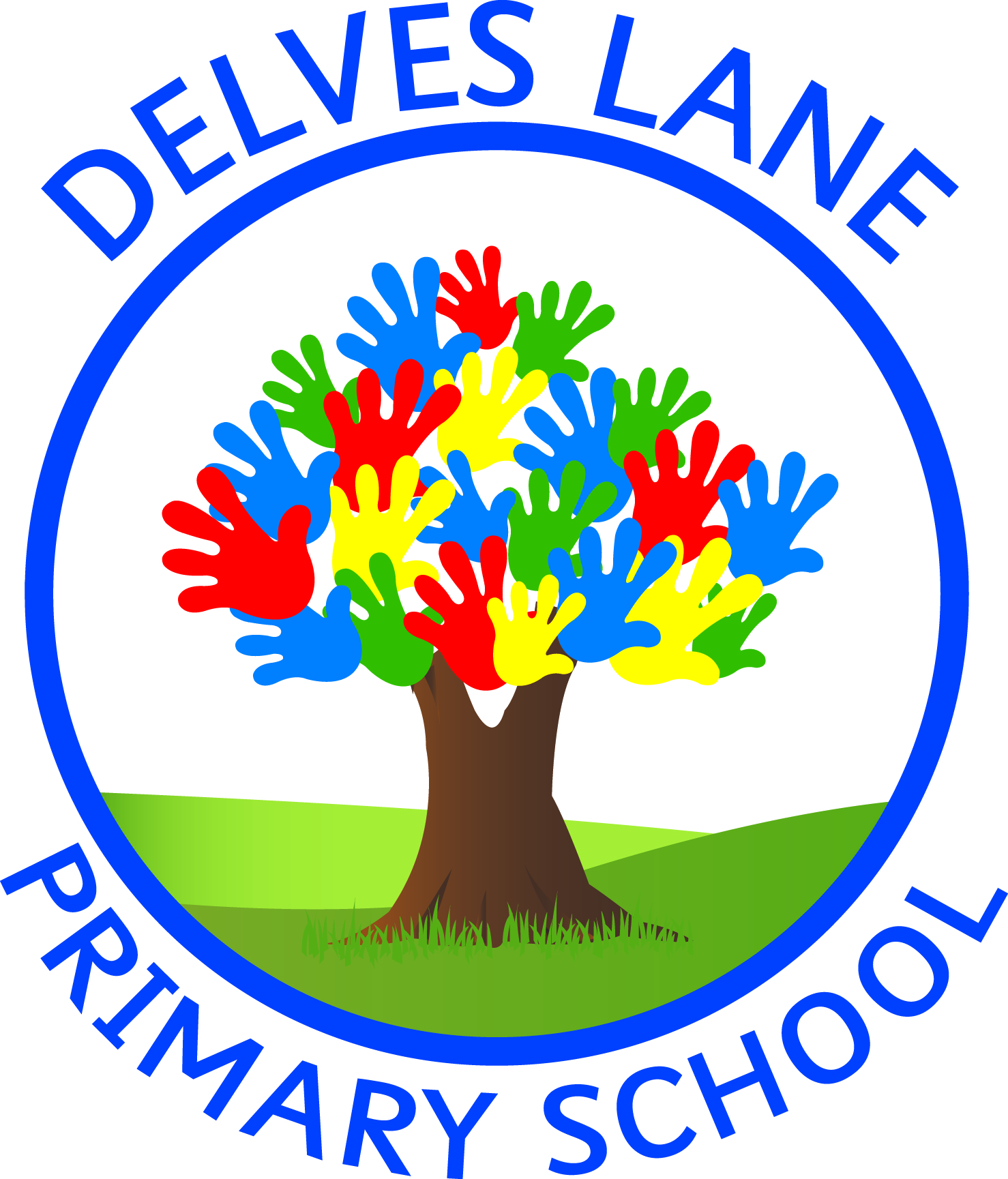 Delves Lane Primary SchoolDelves LaneCONSETTCo DurhamDH8 7ESTel: 01207 503984Email: delveslaneprimary@durhamlearning.netHead Teacher: Mrs Karen HoldenJob AdvertisementLunchtime Supervisor(Job Evaluation ref: A5524)Term time – 6.25 hours per weekGrade 1 (£6.4946-£7.7749 per hour)The Governing Body of Delves Lane Primary School is seeking to appoint three hardworking, reliable and honest Lunchtime Supervisors to start in September 2014.Application forms and job description are available from, and returned to the Head Teacher at the school, on receipt of a large stamped addressed envelope or via the above email address.The Governing Body is committed to safeguarding and promoting the welfare of children. Any offer of employment will be subject to receipt of a satisfactory DBS check and pre-employment Health Check.Applicants with disabilities will be invited for interview if the essential job criteria are met.The deadline for submission of applications is Friday 15 August 2014.